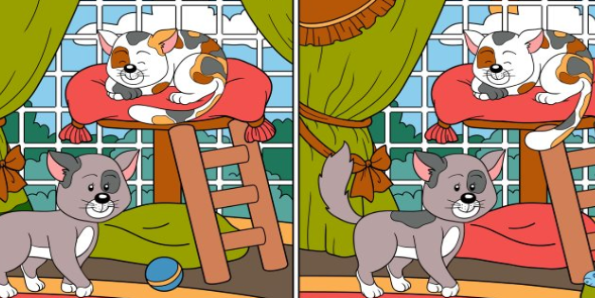 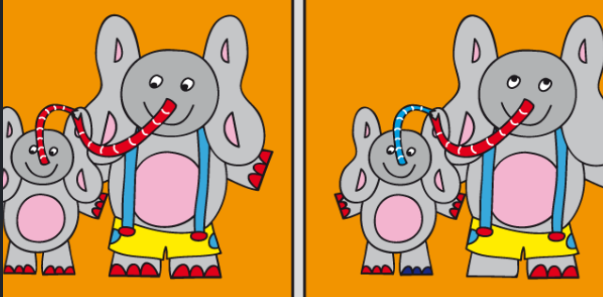 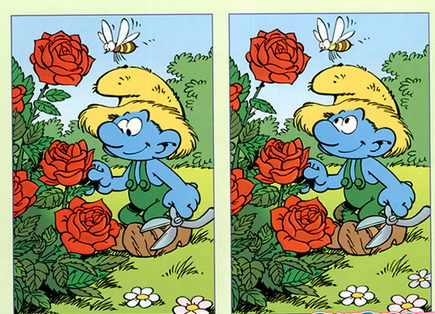 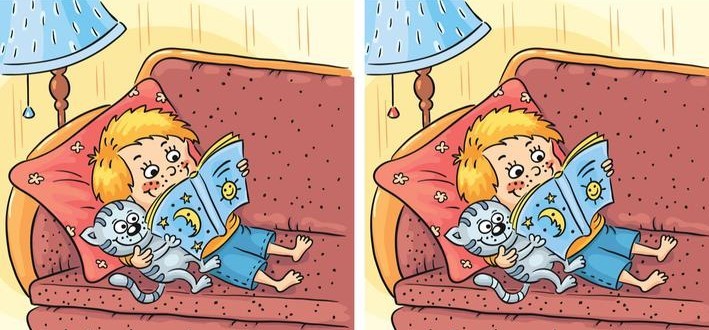 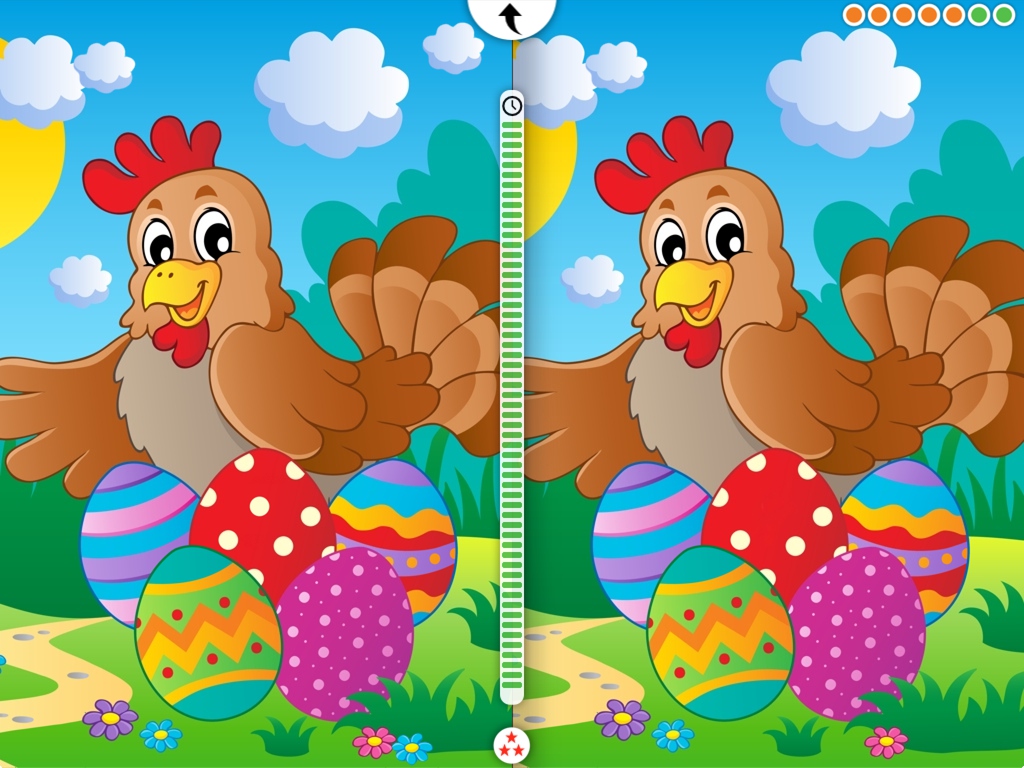 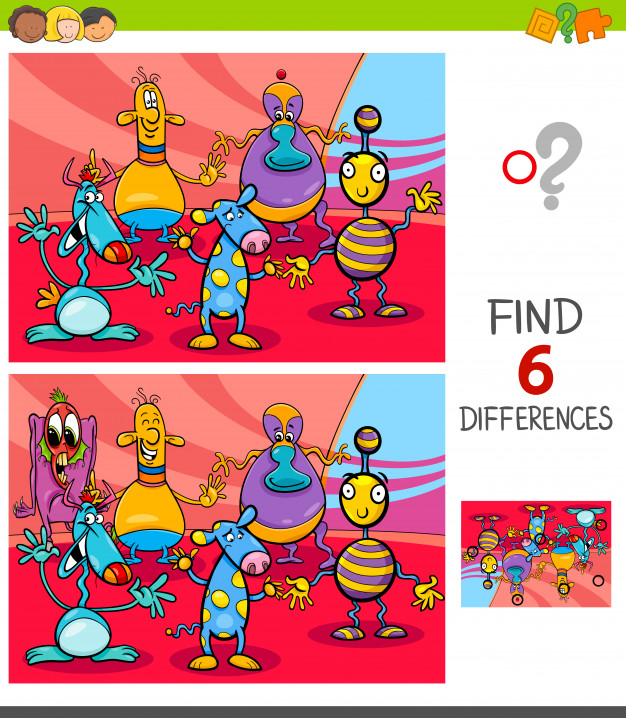 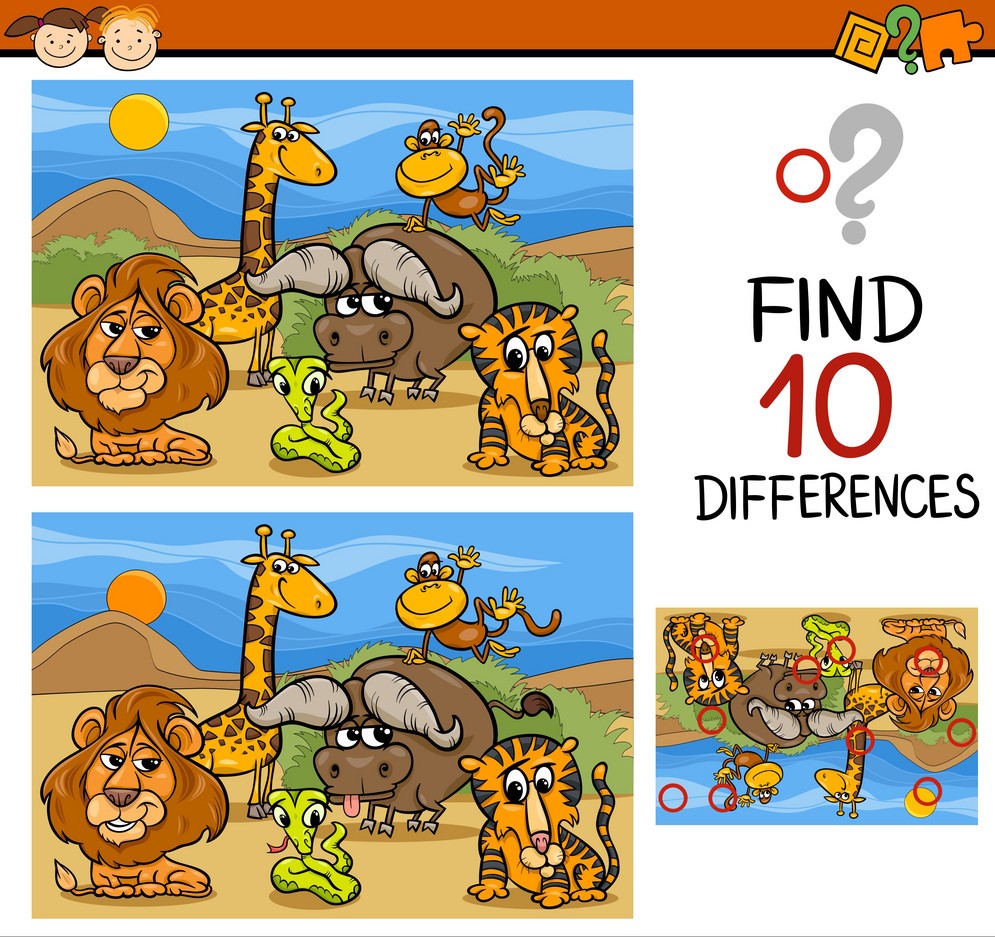 Prispevali: Tjaša Mugerle, univ. dipl. ped., in Ladislava Milošević, vzg. predš. otr.